SABADO 22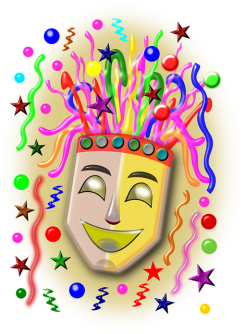 18:00 HORAS: FIESTA DE DISFRACES Y MERIENDA EN LA PLAZA (INFANTIL)MARTES 2511:30 HORAS: FIESTA DE CARNAVAL C.R.A DE LOZOYA Y APERITIVO. 18:00 HORAS: JUEGOS INFANTILES (INDISPENSABLE IR DISFRAZADO)18:30 HORAS: CHOCOLATE Y BIZCOCHOSMIERCOLES 2619:00 HORAS: ENTIERRO DE LA SARDINAPROCESIÓN, QUEMA DE LA SARDINA Y SARDINADA EN LA PLAZA DEL PUEBLO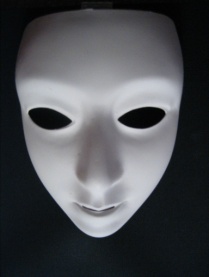 SABADO 2920:00 HORAS: PASAJE DEL TERROR (LUDOTECA)Y COMO NO, EN CUALQUIER MOMENTO DESDE EL VIERNES 21 ESPERAMOS VERA LOS “MORANDANGOS” CORRIENDO POR NUESTRAS CALLES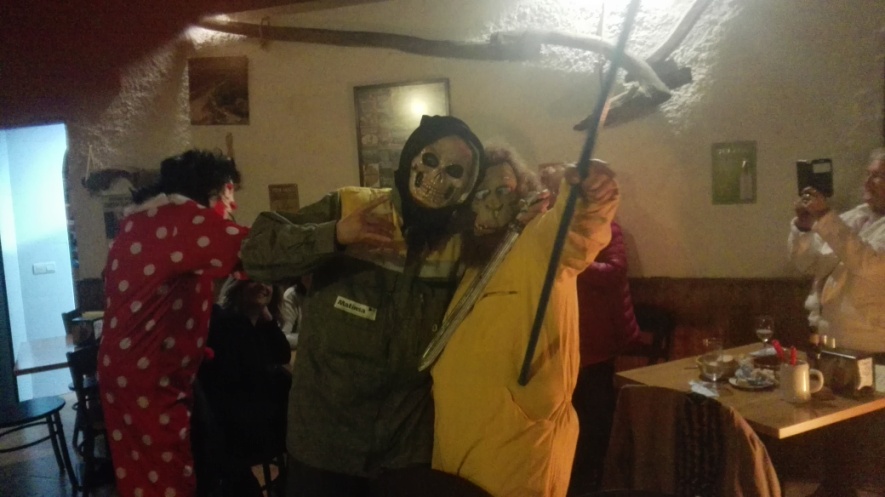 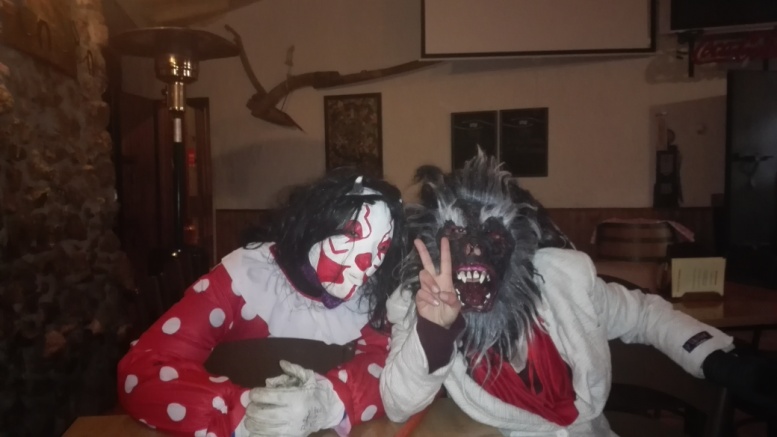 ORGANIZA: AYUNTAMIENTO DE CANENCIA, AMPA CANENCIA, ASOCIACIÓN DE MAYORES Y ASOCIACIÓN DE MUJERES “MONTE ALEGRE”